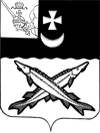 АДМИНИСТРАЦИЯ БЕЛОЗЕРСКОГО МУНИЦИПАЛЬНОГО ОКРУГА ВОЛОГОДСКОЙ ОБЛАСТИП О С Т А Н О В Л Е Н И Е    От  18.03.2024  № 208    Об утверждении Порядка проведения инвентаризации     мест захоронений на кладбищах и порядка формирования    и ведения реестра кладбищ, расположенных на территории     Белозерского  муниципального округа Вологодской области  В соответствии с Федеральным законом от 12 января 1996 года № 8-ФЗ «О погребении и похоронном деле», статьей 16 Федерального закона от 6 октября 2003 года № 131-ФЗ «Об общих принципах организации местного самоуправления в Российской Федерации», во исполнение пункта 5 распоряжения Правительства Российской Федерации от 2 сентября 2021 года № 2424-р «Об утверждении Национального плана («дорожной карты») развития конкуренции в Российской Федерации на 2021-2025 годы», а также в целях содействия развитию местного самоуправления на территории Вологодской области,  и на основании статьи 38 Устава Белозерского муниципального округа               ПОСТАНОВЛЯЮ:       1. Утвердить прилагаемый Порядок проведения инвентаризации мест захоронений на кладбищах, расположенных на территории Белозерского муниципального округа  Вологодской области (приложение №1).       2. Утвердить  прилагаемый Порядок  формирования  и  ведения  реестра кладбищ, расположенных на территории Белозерского муниципального округа Вологодской области (приложение №2).       3. Настоящее постановление вступает в силу после его официального опубликования в газете «Белозерье» и подлежит размещению на официальном сайте Белозерского муниципального округа в информационно-телекоммуникационной сети «Интернет».       4. Контроль за исполнением настоящего постановления возложить на первого заместителя главы  округа  Лебедева А.В.                 Глава округа                                                                               Д.А. СоловьевУТВЕРЖДЕНпостановлением администрации округа от 18.03.2024 № 208 (приложение №1)Порядок проведения инвентаризации мест захоронений на кладбищах, расположенных на территории Белозерского муниципального округа Вологодской области1. Общие положения1.1. Настоящий Порядок разработан в соответствии с Федеральным законом от 12 января 1996 года № 8-ФЗ «О погребении и похоронном деле», Федеральным законом от 6 октября 2003 года № 131-ФЗ «Об общих принципах организации местного самоуправления в Российской Федерации».  Порядок устанавливает последовательность действий при проведении инвентаризации мест захоронений (захоронений урн с прахом) на кладбищах, расположенных на территории Белозерского муниципального округа (далее соответственно - места захоронений, кладбища).1.2. Для целей настоящего Порядка под инвентаризацией мест захоронений на кладбищах понимается система обследования состояния мест захоронений и их учета, формирование и ведение архива (базы данных) о местах захоронений, лицах, захороненных на них, и лицах, ответственных за места захоронения.1.3. Основными задачами инвентаризации мест захоронений на кладбищах являются:- сбор информации о местах захоронений и об установленных на них памятниках, оградах (далее - надмогильные сооружения (надгробия)) на кладбищах;- выявление бесхозных (неучтенных) мест захоронений и принятие мер по их регистрации;- систематизация данных о различных местах захоронений;- создание электронной базы мест захоронений;- повышение доступности информации о местах захоронений.1.4. Инвентаризация мест захоронений на кладбищах проводится в соответствии с  настоящим Порядком.1.5. Объектами инвентаризации являются все места захоронений, произведенные на кладбищах, находящихся в ведении администрации Белозерского муниципального округа.2. Общие правила проведения инвентаризации мест захоронений2.1. Решение о проведении инвентаризации мест захоронений на кладбищах, находящихся в ведении администрации Белозерского муниципального округа, сроках ее проведения, перечне кладбищ, на которых планируется провести инвентаризацию мест захоронений, принимается администрацией Белозерского муниципального округа (далее – администрация округа) путем принятия муниципального правового акта.2.2. Инвентаризация мест захоронений на кладбищах проводится территориальными управлениями администрации округа, либо организацией, с которой заключен муниципальный контракт (договор) на выполнение работ (оказание услуг) по проведению инвентаризации мест захоронений на кладбищах (далее - организация), в формате выездной проверки непосредственно на кладбище.2.3. В случае проведения инвентаризации непосредственно территориальными управлениями администрации округа создается инвентаризационная комиссия по проведению инвентаризации мест захоронений на кладбищах (далее - инвентаризационная комиссия), состав которой определяется главой округа.В состав инвентаризационной комиссии включаются:- председатель комиссии;- заместитель председателя комиссии;- члены комиссии.Инвентаризация мест захоронений производится при обязательном участии должностного лица администрации округа, ответственного за регистрацию мест захоронений.При формировании инвентаризационной комиссии учитываются положения законодательства Российской Федерации, и законодательства Вологодской области о противодействии коррупции в части недопущения конфликта интересов (заинтересованности).В случае проведения инвентаризации организацией администрация округа прописывает в техническом задании: правила, сроки и условия проведения инвентаризации.2.4. До начала проведения инвентаризации мест захоронений на соответствующем кладбище инвентаризационной комиссии либо организации надлежит проверить наличие книг регистрации мест захоронений, содержащих записи о местах захоронений на соответствующем кладбище.2.4.1. Отсутствие книг регистрации мест захоронений вследствие их утраты либо неведения по каким-либо причинам не может служить основанием для непроведения инвентаризации мест захоронений на соответствующем кладбище.2.4.2. В случае отсутствия книг регистрации мест захоронений (книги утеряны, сгорели и т.п.) по кладбищу формируются новые книги регистрации мест захоронений, в которые производится запись о местах захоронений, произведенных на соответствующем кладбище.2.5. В рамках проводимой инвентаризации мест захоронений проводится обследование кладбищ, которое включает в себя: определение данных захороненного (фамилия, имя, отчество (при наличии), дата рождения - дата смерти), определение наличия и состояния надмогильного сооружения (надгробия), определение размера места захоронения, вида места захоронения (одиночное, родственное, семейное (родовое), воинское, почетное), нумерацию места захоронения, определение координат границ места захоронения, фотографирование места захоронения и надмогильных сооружений (надгробий), расположенных в границах места захоронения.2.6. Инвентаризация мест захоронений производится на кладбище путем сверки данных об умершем, указанных на надмогильном сооружении (надгробии) либо регистрационном знаке места захоронения (фамилии, имени, отчества (при наличии) умершего, даты его рождения и смерти, регистрационном номере) с данными книг регистрации мест захоронений по соответствующему кладбищу.В ходе проведения инвентаризации мест захоронений проверяется достоверность, полнота и точность внесения данных о произведенных захоронениях в книги регистрации мест захоронений, книги регистрации надмогильных сооружений (надгробий).Информация об умершем на надмогильном сооружении (надгробии) либо регистрационном знаке места захоронения должна совпадать с данными об умершем, указанными на надмогильном сооружении (надгробии) или ином ритуальном знаке, если таковые установлены на захоронении, а также с данными об умершем, содержащимися в книгах регистрации мест захоронений.2.7. Сведения о фактическом наличии мест захоронений на кладбище, подлежащем инвентаризации, и сведения, указанные в пункте 2.6 настоящего Порядка, отражаются и записываются в инвентаризационные описи мест захоронений, по форме согласно приложению 1 к настоящему Порядку, которые подписываются председателем инвентаризационной комиссии или его заместителем и членами инвентаризационной комиссии.2.7.1. Инвентаризационная комиссия либо организация обеспечивает полноту и точность внесения в инвентаризационные описи мест захоронений данных о местах захоронений, правильность и своевременность оформления материалов инвентаризации.2.7.2. В инвентаризационных описях мест захоронений не допускается оставлять незаполненные строки, на последних страницах незаполненные строки прочеркиваются.Если инвентаризационная опись мест захоронений составляется на нескольких страницах, то они должны быть пронумерованы и скреплены таким образом, чтобы исключить возможность замены страниц.2.7.3. Не допускается вносить в инвентаризационные описи мест захоронений данные о захоронениях без проверки их фактического наличия и сверки с данными на регистрационном знаке места захоронения (при его отсутствии с данными на надгробном сооружении (надгробии) или ином ритуальном знаке, если таковые установлены на месте захоронения (нише в стене скорби).2.7.4. При выявлении мест захоронений, по которым отсутствуют или указаны неправильные данные в книгах регистрации захоронений, инвентаризационная комиссия либо организация включает в инвентаризационную опись мест захоронений данные, установленные в ходе проведения инвентаризации захоронений.2.7.5. В случае, если в книгах регистрации мест захоронений и на месте захоронения отсутствует какая-либо информация об умершем, позволяющая идентифицировать захоронение, то такое захоронение признается неучтенным (бесхозяйным).3. Мероприятия, проводимые по результатам проведенияинвентаризации мест захоронений3.1. По результатам инвентаризации мест захоронений проводятся следующие мероприятия:3.1.1. Если на месте захоронения отсутствует регистрационный знак с номером места захоронения, но в книгах регистрации мест захоронений (и на самом месте захоронения имеется какая-либо информация об умершем, позволяющая идентифицировать соответствующее место захоронения, то на указанных захоронениях устанавливаются регистрационные знаки (либо крепятся таблички к ограде, цоколю и т.п.) с указанием фамилии, имени, отчества (при наличии) умершего, дат его рождения и смерти, регистрационного номера места захоронения. Регистрационный номер места захоронения, указанный на регистрационном знаке, должен совпадать с номером места захоронения, указанным в книге регистрации мест захоронений.3.1.2. Если на месте захоронения и в книгах регистрации мест захоронений отсутствует какая-либо информация об умершем, позволяющая идентифицировать место захоронения, то на подобных местах захоронений устанавливаются регистрационные знаки с указанием только регистрационного номера места захоронения.В этом случае в книге регистрации мест захоронений указывается только регистрационный номер места захоронения, дополнительно делается запись «неблагоустроенное (бесхозяйное) захоронение» и указывается информация, предусмотренная в пункте 3.1.4 настоящего Порядка.3.1.3. Если при проведении инвентаризации мест захоронений в книгах регистрации мест захоронений выявлены неверные сведения об умершем, то исправление ошибки в книгах регистрации мест захоронений производится путем зачеркивания неверных записей и проставления над зачеркнутыми правильных (верных) записей об умершем.Исправления должны быть оговорены и подписаны председателем инвентаризационной комиссии или его заместителем, дополнительно указываются номер и дата.3.1.4. В книгах регистрации мест захоронений производится регистрация всех мест захоронений, неучтенных по каким-либо причинам ранее в книгах регистрации захоронений, в том числе неблагоустроенные (бесхозяйные) захоронения. При этом делается отметка «запись внесена по результатам проведения инвентаризации», указываются номер и дата правового акта о проведении инвентаризации мест захоронений на соответствующем кладбище, ставится подпись председателя инвентаризационной комиссии или его заместителя.Приложение 1к ПорядкуФормаИНВЕНТАРИЗАЦИОННАЯ ОПИСЬ МЕСТ ЗАХОРОНЕНИЙ №______________________________________________________________________(наименование кладбища, место его расположения, номер квартала, координаты(примерный центр кладбища, широта, долгота)-----------------------------<*>  заполняются исходя из наличия имеющейся информации о захоронении.<**> В случае отсутствия сведений о произведенных захоронениях в книге регистрации мест захоронений  заполняется значением "Информация отсутствует".<***> При невозможности установить на могиле фамилию, имя, отчество в поле заносится значение "Неизвестно".<****> При невозможности установить на могиле даты рождения и смерти умершего поля не заполняются.Итого по описи:количество мест захоронений всего по инвентаризационной описи ___ единиц;в том числе:количество захоронений, зарегистрированных в книге регистрации мест захоронений ____ единиц;количество захоронений, не зарегистрированных в книге регистрации мест захоронений ____ единиц;количество мест захоронений, содержание которых не осуществляется _____ единиц.Председатель инвентаризационной комиссии: ___________________________________________________________(должность, подпись, расшифровка подписи, дата)Заместитель председателя инвентаризационной комиссии:___________________________________________________________(должность, подпись, расшифровка подписи, дата)Члены инвентаризационной комиссии:___________________________________________________________(должность, подпись, расшифровка подписи, дата)___________________________________________________________(должность, подпись, расшифровка подписи, дата)___________________________________________________________(должность, подпись, расшифровка подписи, дата)Утвержденпостановлением администрации округаот 18.03.2024 № 208(приложение № 2) Порядок формирования и ведения реестра кладбищ, расположенных на территории Белозерского муниципального округа Вологодской области(далее - Порядок)1. Настоящий Порядок регламентирует вопросы формирования и ведения реестра кладбищ, расположенных на территории Белозерского муниципального округа (далее - реестр).2. Основная цель формирования и ведения Реестра – обеспечение сбора, хранения и предоставления полной и достоверной информации о кладбищах, расположенных на территории Белозерского муниципального округа.3. Реестр формируется и ведется территориальными управлениями администрации округа по форме согласно приложению 1 к настоящему Порядку. 4. Реестр ведется в электронном и бумажном виде.5. Сведения, содержащиеся в реестре, являются открытыми. Сведения размещаются в информационно-телекоммуникационной сети «Интернет» на официальном сайте Белозерского муниципального округа  и обновляются не позднее пяти рабочих дней с момента внесения в реестр соответствующих изменений.Приложение 1к ПорядкуФормаРЕЕСТР КЛАДБИЩ НА ТЕРРИТОРИИ __________________________________________ВОЛОГОДСКОЙ ОБЛАСТИ                                                           (наименование муниципального образования)N п/пНомер места захоронения, указанный в книге регистрации захоронений<**>Фамилия, Имя, Отчество  умершего <***>Дата рождения, дата смерти умершего <****>Дата и время захоронения  (указывается в соответствии с книгой регистрации мест захоронений <*>Вид места захоронения (одиночное, родственное, семейное (родовое), воинское, почетное)Номер свидетельства о смерти <*>Наличие надмогильного сооружения,  (надгробия), наличие ограждения места захоронения (указывается материал по результатам обследования кладбища)Номер ряда места захоронения (указывается по результатам обследования кладбища)Номер места захоронения (указывается по результатам обследования кладбища)Размеры захоронения (длина, ширина, площадь, указывается по результатам обследования кладбища)Координаты границ захоронения (широта, долгота), фото место захороненияПубличная информацияОрганизация, ответственная за похороны, с указанием ФИО ответственного (контактного) лица, адрес, телефон)N п/пНаименование городского/муниципального округа, муниципального районаНаименование кладбищаМестонахождение кладбища (адрес месторасположения кладбища)Общая площадь кладбища (га)Статус кладбища (открытое/ закрытое)Муниципальный правовой акт о закрытии, открытии кладбища(реквизиты)Кадастровый номер земельного участка, на котором расположено кладбище, вид, номер, дата государственной регистрации права на объект недвижимостиНаименование органа (специализированной службы по вопросам похоронного дела), уполномоченного на предоставление места для захоронения.N п/пНаименование городского/муниципального округа, муниципального районаНаименование кладбищаМестонахождение кладбища (адрес месторасположения кладбища)Общая площадь кладбища (га)Статус кладбища (открытое/ закрытое)Муниципальный правовой акт о закрытии, открытии кладбища(реквизиты)Кадастровый номер земельного участка, на котором расположено кладбище, вид, номер, дата государственной регистрации права на объект недвижимостиНаименование органа (специализированной службы по вопросам похоронного дела), уполномоченного на предоставление места для захоронения.